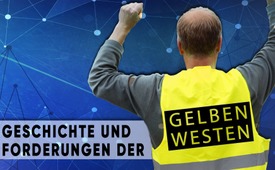 Geschichte und Forderung der „Gelben Westen“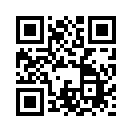 Der Protest der „Gelben Westen“ hat sich bereits auf über 100 Städte in Frankreich ausgeweitet – ebenso aber auch auf Belgien und bis nach Deutschland. Waren tatsächlich die steigenden Benzinpreise der Grund ihres Entstehens – oder steckt etwas viel Tiefgreifenderes dahinter? Und was sind die genauen Forderungen der  „Gelben Westen“ in Deutschland?Sollte die „Gelbe Westen“-Revolution zunehmend in Deutschland und anderen Ländern aktiv werden, ist es wichtig zu wissen, wofür sie einstehen. Der Protest der „Gelben Westen“ hat sich bereits auf über 100 Städte in Frankreich, also nicht nur in Paris, ausgeweitet – ebenso aber auch auf Belgien und bis nach Deutschland.
Für alle, die noch keine nähere Kenntnis über diese Bewegung haben, hier eine kurze Zusammenfassung ihrer Entwicklung und Forderung:
Die gelbe Warnwesten-Revolution begann in Frankreich. Die Massenmedien erfanden als Grund für deren Aufkommen die steigenden Benzinpreise – doch in Wahrheit ging es von Anfang an um den Widerstand gegen die EU-Diktatur. Dieser Unmut wird mittlerweile in so ziemlich jedem EU-Land geteilt, besonders in Deutschland, darum haben sich auch in Deutschland bereits viele Menschen zusammengefunden, verknüpft und organisiert.
Der ewige Kampf von links gegen rechts und Ähnliches sind dabei in den Hintergrund getreten. Damit hat es zwar ein Stück weit begonnen, mittlerweile sind aber alle Schichten der Bevölkerung bei den „Gelben Westen“ vertreten, egal welcher Nationalität, Religion, Status oder sonstigen Differenzierungen. Die Menschen haben sich vereinigt, für ein gemeinsames Ziel und gegen eine gemeinsame Bedrohung. 
Die Demonstranten stützen sich dabei auf Art. 20, Abs. 4 des Grundgesetzes: « Gegen jeden, der es unternimmt, diese Ordnung zu beseitigen, haben alle Deutschen das Recht zum Widerstand, wenn andere Abhilfe nicht möglich ist. » Was also sind nun die genauen Forderungen der  „Gelben Westen“ in Deutschland?
Hier eine Forderungsliste und Übersicht in Stichworten: 
•  Amtsenthebung von Angela Merkel und Kabinett.
•  Aufhebung der Immunität der Politiker.
•  Gerichtsverfahren gegen Angela Merkel und Kabinett.
•  Nicht-Unterzeichnung des Migrationspaktes.
•  Ausweisung gefährlicher Migranten.
•  Verstaatlichung von Banken.
•  Verstaatlichung von Bahn und kostenlose Nutzung.
•  Verstaatlichung von Pharma-Firmen.
•  Freiwillige Abgaben statt Steuern.
•  Austritt aus der Europäischen Union.
•  Austritt aus der UN.
•  Austritt aus dem IWF.
•  Austritt aus der NATO.
•  Abschaffung des Parteien-Systems.
•  Abschaffung von Zinsen.
•  Abschaffung vom GEZ-Zwangsgebühren.
•  Abschaffung von Patentgesetzen.
•  Abschaffung von Urheberrechten.
•  Abschaffung von Waffenfabriken.
•  Abschaffung von Impfungen.
•  Abschaffung von Gen-Technologie.
•  Abschaffung von Schulpflicht und Frühsexualisierung.
•  Abschaffung von Polizei-Ermächtigungsgesetz.
•  Abschaffung von Lobbyismus.
•  Aufhebung der Sanktionen gegen andere Länder.
•  Schutz und Unterstützung des eigenen Volkes.
•  Abzug des Militärs aus allen Kriegsgebieten.
•  Wiederherstellung der Souveränität Deutschlands.
•  Aktivierung und Anpassung der Verfassung.
•  Schaffung einer dezentralen Volkspolitik.
•  Der Staat hat dem Volk Folge zu leisten.
•  Verbrüderung mit allen Völkern.
•  Freigabe aller Geheimakten.
•  Strengere Grenzkontrollen.
•  Stärkung von Familien.
•  Verbot von Geheimgesellschaften.
•  Schließung ausländischer Militärstützpunkte.
•  Regulierung großer Konzerne.
•  Stärkung vom Kleinunternehmen und von Selbstständigen.
•  Förderung der Selbstbestimmung des Menschen.
•  Zensurfreie und neutrale Medien.
•  Freigabe freier Energie-Erzeugung.
•  Freigabe nebenwirkungsfreier alternativer Medizin.
•  Freigabe neuer fortschrittlicher Technologien.
•  Legalisierung von Cannabis.
•  Stärkung der Alterspflege.
•  Pazifistische Volkspolitik.
•  Weniger Gesetze mehr Freiheiten.
•  Annahme des Friedensvertrages nach WK 1+2.
•  Kostenlose Bildung und Verpflegung.
•  Stärkung medialer Vielfalt.
•  Schutz und Reinigung der Natur.
•  Starke Reduzierung des Rentenalters.
•  Starke Reduzierung von Arbeitsstunden.von Si.Quellen:https://translibleipzig.wordpress.com/2018/12/17/die-42-forderungen-der-gelben-westen/
Unabhängige Zeitung, 30. November 2018 (960) Postfach 7174 – 0001 Pretoria/Transvaal
https://www.rf-news.de/2019/kw04/190114-liste-der-42-forderungen-der-_gelbwesten_.pdf
https://www.mediapart.fr/
Die „Richtlinien des Volkes" wurden in einer ausführlichen Fassung an die Presse verteilt. Sie sind nachzulesen bei:
https://www.francetvinfo.fr/economie/transports/gilets-jaunes/baisse-des-taxes-referendum-populaire-zero-sdf-on-a-decortique-les-42-revendications-des-gilets-jaunes_3077229.htmlDas könnte Sie auch interessieren:#Gelbwesten - Die Gelben Westen - www.kla.tv/GelbwestenKla.TV – Die anderen Nachrichten ... frei – unabhängig – unzensiert ...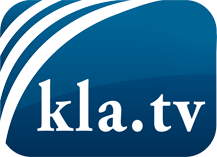 was die Medien nicht verschweigen sollten ...wenig Gehörtes vom Volk, für das Volk ...tägliche News ab 19:45 Uhr auf www.kla.tvDranbleiben lohnt sich!Kostenloses Abonnement mit wöchentlichen News per E-Mail erhalten Sie unter: www.kla.tv/aboSicherheitshinweis:Gegenstimmen werden leider immer weiter zensiert und unterdrückt. Solange wir nicht gemäß den Interessen und Ideologien der Systempresse berichten, müssen wir jederzeit damit rechnen, dass Vorwände gesucht werden, um Kla.TV zu sperren oder zu schaden.Vernetzen Sie sich darum heute noch internetunabhängig!
Klicken Sie hier: www.kla.tv/vernetzungLizenz:    Creative Commons-Lizenz mit Namensnennung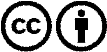 Verbreitung und Wiederaufbereitung ist mit Namensnennung erwünscht! Das Material darf jedoch nicht aus dem Kontext gerissen präsentiert werden. Mit öffentlichen Geldern (GEZ, Serafe, GIS, ...) finanzierte Institutionen ist die Verwendung ohne Rückfrage untersagt. Verstöße können strafrechtlich verfolgt werden.